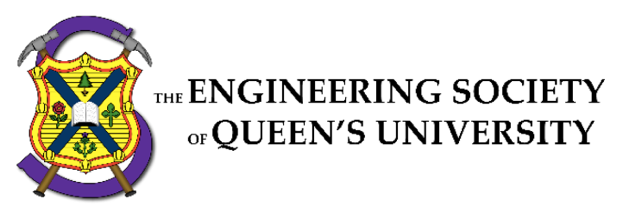 Council MinutesThursday, March 7, 20196:00pm, Dunning Hall 27Speaker: Andrew FarleySecretary: Natalie Arpin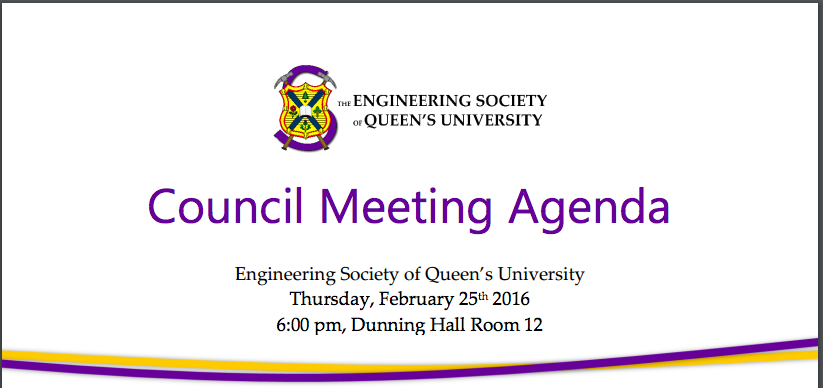 Council begins, 6 pm.I. ATTENDANCENoneII. ADOPTION OF THE AGENDAMotion 1   Whereas: 	We’re back; & whereas: 	council is now in session; BE IT RESOLVED THAT: Council approve the agenda of the Council meeting of Thursday, March 7th, 2019, as seen on the Engineering Society website. Moved by: Emily “Check the web” Varga Seconded by: Andrew “Check the site” FarleyMotion passes, 6:06 pmCarson Cook: I move to bring the discussion up to after the presentation. Seconded by Jamil Pirani Motion Passes, 6:05 pmTayo Oduyemi: Why is this being done?Carson Cook: It will be more productive at the beginning then at the end of this council. Jonathan Corbett: Regarding motion 8, its written as disciples rather then disciplinesAndrew Farley: The appendix does not matter, just the content. III. Adoption of the MinutesMotion 2  Whereas: 	It’s March now;& whereas: 	last council was in February;BE IT RESOLVED THAT:Council approve the minutes of the Council meeting of Thursday, February 7th, 2019, as seenon the Engineering Society website.Moved by: Emily “March” VargaSeconded by: Natalie “Madness” ArpinMotion passes, 6:06 pmIV. BREAKCouncil breaks, 6:06 pm.Council resumes, 6:08 pmV. Speaker’s Business   Andrew Farley: I would like to acknowledge that Queen’s sits on traditional territory of the Haudenosaunee and Anishinaabe people. Welcome to the incoming directors. This is going to be a bit of a marathon so get ready. Please stay engaged throughout. Please pass the attendance book. VI. Presentations Bed Fund Proposals Liam Cregg:  this is about the proposals we are bringing this year. Let us know if you have concerns with the proposals. We are going through each discipline. Marlene Dunsmoor: The BED fund works to improve education by buying approved items that are needed by students. Liam Cregg:  We got $145,155 approximately in total donations and $270,074 in carry forward from previous years and each discipline gets a percent of it. We are going to go through these pretty quickly, Apple Math had $37,322 and they are only spending about $1000. They want some electrical and mechanical control systems, a data capture system and experimental fluids, along with custom 3-D printed machine parts. These are for students and design teams.Thea Rainford:  Chem is spending $10,000 of $17,000 for a density meter, water pump, a HPLC repair and maintenance kit, air quality meter and a blender. Marlene Dunsmoor: Mechanical are spending $35,000 for band saws and Arduino rental. Jonathan Corbett: Why do they need 680 Arduinos for this rental system and do they need this many?Liam Cregg:  They do have some for lab time but often need to buy there own to complete projects. We did this for first year and it works well so we wanted to do this for mech as well.Marlene Dunsmoor: They can be used for multiple years as well.Liam Cregg:  The 680 is aimed for second year. Kaija Edwards: Regarding the quality of the rentals, students buy there own because they want their own. This year, first years had difficulty because the Arduinos were bad. How do you know these will work?Liam Cregg:  We are going through a more reliable supplier this year and they are simple but should work well. We are using a different supplier as well. Behshid Behrouzi:  I wanted to know, who is responsible for the rental system?Liam Cregg:  The head of APSC 100 were in charge for first year and if they were damaged, they would lose a deposit. This would be done through the department manager of Mech. Sidney Picco: I am pulling up the proposal for the model. I foresee these working better as the faculty has learned through this. They are purchasing the ones currently used in the courses. Jonathan Corbett:  You mentioned the number was based on second years using it. Liam Cregg:  The initial idea came from second years, the 680 is higher so that other years can also use them. Christina Bisol: Would these be available for people in the mech stream?Liam Cregg:  As it is outlined, just mech but it is something to look into. Tayo Oduyemi: Does the vertical band saw exist in the prototyping lab?Liam Cregg:  The one in the prototyping lab is band and a higher quality one is needed.Tayo Oduyemi: Would it not be better to buy one that all students can access?Liam Cregg:  This one is in McLaughlin as these are the students asking for it. The one in the prototyping lab is from the faculty. Emma Prairie:  If it is going in the McLaughlin lab or into ILC, all students can use it. Sidney Picco: It’s the lab. It’s the one used in the course. We are looking at creating a general fund so that we can make purchases such as the band saw. Liam Cregg:  For geo, they are spending $16,000, the excess is from the general. They are buying a seismometer.Thea Rainford:  Mining is using $2700 for a professional tool kit. Marlene Dunsmoor: Civil is using $1300 for two kitchen aid mixers for making concrete. Liam Cregg:  ECE has a large budget and are spending $13000 for Arduinos, Raspberry Pi 3, HTC VIVE VR headsets, whiteboards, TV’s, HDMI cables, standing desks and Sparq lab memberships to make it more accessible to students. Jamil Pirani: Should the Arduinos be bundled for discounts?Liam Cregg:  The issue is that it needs to be a specific charge field so it will most likely not be worth it.Tayo Oduyemi: What is the justification for VR headsets?Liam Cregg:  They are for capstone projects. Sam Roper: Where are the standing desks whiteboards, etc.Marlene Dunsmoor: The Bain lab. Tayo Oduyemi: More info on Sparq lab?Liam Cregg:  They currently need to purchase this to access. It is cheaper to subsidize rather then buy the equipment. Tayo Oduyemi: Who selects who gets the membership? Liam Cregg:  Currently first come first serve. Could change later. Thea Rainford:  For Engineering Physics, they are using $6500 for oscilloscopes, power pars, monitors, HDMI’s and a whiteboard. Kodie Becker:  What happened to the couch’s?Carson Cook: They are not going to happen; the faculty does not approve them as they are not academically related. Melissa Young: Will the power bars have surge protectors?
Liam Cregg:  Yes. Kaija Edwards: If this is in Stirling, does Art-Sci share them or do they have a separate fund?Liam Cregg:  The same as with the bandsaw, it does not have to be exclusive but it has to benefit. Physics can benefit but Eng Phys also will. Marlene Dunsmoor: First year is using $19000 of $155000 budget, they are buying electrical circuits, textbooks for c programming, B&K model 1670A 0-30v DC power supplies, topographic maps, tilt tables, 3-D printed structural models and balance scales. Csaba Nemuth: What are the c programming textbooks for? Marlene Dunsmoor: A different way to gain knowledge about programming. And it will be run by the iCons. Kaija Edwards: What happened to the online module? Liam Cregg:  There are lots of way to benefit, we were not able to set up the module this year. Paige Maxwell: What’s a tilt table?Liam Cregg:  Its for geo. Peter Matthews: It’s a table that tilts to demonstrate soil failure angles. Nick: With regards to the textbooks, are they rented?Liam Cregg:  They are in the icon rental cart. Jordan Pernari: Its in the EngLinks resource library that they have. Peter Matthews: When I spoke to Tom Dean, he asked about resources. He recommended textbooks that students found helpful. He recommended these text books. Emma Prairie:  Is it one type of textbook?Liam Cregg:  Its 6 copies of it. Julia: Why are you only purchasing 6 as many students struggle with this?Liam Cregg:  We wanted to see if people use it. The icon textbook lending is not always well known. This is a trial run. Csaba Nemuth: can you clarify the 3-D modelsPeter Matthews: Dr. Dedric is not using the ILC one, he is using a geo one and we are paying for the filament. They are 3-D structural models of the earth which can be taken apart. They help students visualize things. Jamil Pirani: What differentiates these purchases from them from the university and faculty? Liam Cregg:  Things that the university does not have to provide. It may not be necessary but they would like the chance to use it. Tayo Oduyemi: I am curious about the budget of each section, is it given by the Bed Fund or left over?Liam Cregg:  Smaller ones are typically from the student fee as they are able to spend it. First year, a lot of carry over. The general fund should help to mitigate thisAndrew Vasila: How does ECE have more funds then first year?Thea Rainford:  They got a donation of $30000 and a carry forward of $40000VII. Discussion Period- Student Choice Initiative Budget PlanningCarson Cook: This is not intended to talk about what to cut, we need to make cuts but we do not need to shut anything done. I would be happy to hear thoughts but please email me. In the constitution, student fees can only be changed by referendum. We do not have time to run a referendum based on timing but we have to change it on due to the government. My plan is at AGM, give the exec the power to Also mandatory fees, will not exceed $80. The total fee package could be more then $80, wit ha $20 mandatory fee.Kaija Edwards: When you talked about this divide, has the government set a cap on this. Why are we redistributing?Carson Cook: The background, the student choice initiative outlines what can be mandatory and if it cannot be mandatory then it has to be opted out. We do not have $80 of things that are mandatory so we are working on this. Csaba Nemuth: Can we make sure that this vote is well advertised for AGM so that people know that it is happening. Christina Bisol: Bed fund has a sliding thing; can we do this for EngSoc?Carson Cook: The fee slate has to be done by end of march so we could try. We would have to work with student affairs, etc. There are also the technical limitations and I don’t think the IT capabilities will allow for this. Jamil Pirani: We are asking if mandatory fees are $80 and then opt out or up to $80 opt out and then mandatory?Carson Cook: The mandatory fees will be less then $80. Should it be mandatory plus opt out capped at $80 or mandatory and then opt out. Jamil Pirani: I think that the $80 limit should be kept and then have a referendum the coming year as that will better represent the student body. Melissa Young: I agree with Jamil that mandatory and opt out should be capped at $80. If you do not pay full slate of mandatory fees, you cannot participate in many positions, will this be the case in coming years.Carson Cook: If you do not pay the fees, you can have a position just not run for elections or votes at council. We have not made concrete decisions on this and it will come to AGM. The general feeling is leaning towards no on that. Jamil Pirani: I attended AMS training on Friday. They said that they have to pay the full slate of AMS fees. Peter Matthews: Would the motion at AGM, instead of giving exec the power, could it be a temporary power as this is a unique circumstance. Carson Cook: This would be for the 2019 fall payment period and then council would revisit this or exec. They may also go through referendum. Kodie Becker:  Consider it this way, we have more fees then out mandatory fee such as out design teams. Which ever way we take this, we need to be clear as to how fees are split up. Make it very clear how this is done in the constitution. Additionally, the constitution can only be amended at AGM or at a referendum. Kaija Edwards: Did the government set out this? Can we push for a student decision as to what should be mandatory?Carson Cook: Yes. No, universities oversee their scope. Student affairs decide if things are mandatory so that if they are audited, they don’t have to refund the fee. Student fees do go through the board of trustees. Jonathan Corbett: What are we going above $80, are we losing money or having people compensate? Carson Cook: Compensate, we are budgeting for a 40% lose on this. It does not explicitly break down as people compensate. Those who pay would pay more. Paige Maxwell: When do you plan to have the breakdown as to what will be mandatory and what will not. Will it be shared? Carson Cook: That’s through the division of student affairs. That will be tight for AGM, we will try to have as much information as possible. We are advocating for as much as possible for what can be mandatory such as professional development having a mandatory fee. The directorships can possibly have them as well if, they are broken down more.Christina Bisol: As this is at AGM, can we advertise that this motion is being done at a specific time so that people turn out?Carson Cook: It’s a good idea, we can try. Emma Prairie:  We can warn people on the live stream
Csaba Nemuth: Have we considered a lower fee with a lower opt out as people may be less likely to opt out. Carson Cook: Everything is being broken down and itemized. The smaller the fee, the less likely for opt out. There would be lots of small fees. Sam Roper: In terms of the AMS not allowing people to have positions based on fees, I strongly feel that this should not be done in the Engineering Society, Jamil Pirani: Its not official policy, just what was said. Carson Cook: We are aware that finances are a barrier so we are advocating to student affairs that bursaries are mandatory and that increasing bursaries so that we can account for this. Jordan Pernari: I want to encourage the executive to reach out to other universities as we can pull from our peers at their schools.VIII. New Business: Motion 3MOTION 3Whereas: 	Our Academic Representatives is structured poorly; BE IT RESOLVED THAT: Council approve the changes to By-Law 7 – Academic Representatives, as seen in APPENDIX "REPZ". Moved by: Carson "Rep me rep you" Cook Seconded by: Sidney "Rep all of you" PiccoMotion Passes, 7:00 pm Carson Cook: Second reading to restructure bylaw. Combining the two sections for senate into one. Jamil Pirani: Has anything changed form the previous reading?Carson Cook: NoJordan Pernari: Sidney had one of the motions with the wrong thing written in it, is it this one?Sidney Picco: Not this one. Motion 4  Whereas: 	Director Duties are outdated; BE IT RESOLVED THAT: Council approve the changes to By-Law 8- Engineering Society Directors, as seen in APPENDIX "DUTIES". Moved by: Carson "Out of date" Cook Seconded by: Emily "But not out of style" WiersmaMotion Passes, 7:06 pm Carson Cook: Second reading of bylaw with nothing changed to my knowledge since last time. Sam Roper: There was a typo with A.6.i. it says report not reporting. Jamil Pirani: Typos are not substantial changes and are changes that can be made by ERB, Director of Internal Affairs and VPSA. They can be made out of councils. Peter Matthews: This was brought up last time, responsibilities were removed from Director of Conferences and Director of External Relations such as ESSCO and CFES. Can we get a reminder as to this?Emily Wiersma: This responsibility now belongs to the executive. Kodie Becker:  The amendment to Director of Human Resources was not made. It was administering and handling feedback. It was under A.10.a, should also read administering and managing feedback. Jonathan Corbett: It seems that Director of Finance has the responsibility of the annual budget but the executive stays over the summer and it is a large task to put on someone. Carson Cook: Is there a chance we can scroll to this? That is in conjunction with the executive, consolidation, formatting. It has happened in the past and is in their purview.Motion 5 Whereas: 	Elections and Referenda Bylaw does not describe how individuals are held accountable to campaign regulations; BE IT RESOLVED THAT: Council approve the changes to By-Law 3-Engineering Society Elections, as seen in APPENDIX "E&R".Moved by: Carson "Democracy is great" Cook Seconded by: Emily "So is accountability" VargaMotion Passes, 7:07 pm Emily V: Before, this bylaw was very vague and said that all candidates would be held accountable so we added in by who. Motion 6 Whereas: 	AMS Judicial Committee does not have exclusive jurisdiction over removal of elected officers; & whereas: 	EngSoc must acknowledge Judicial Committee's jurisdiction, BE IT RESOLVED THAT: Council approve the changes to By-Law 1-Engineering Society Council, By-Law 3-Engineering Society Elections and By-Law 22-Alma Mater Society Judicial Committee, as shown in Appendix "IMPEACH ME JCOMM". Moved by: Carson "Impeach me" Cook Seconded by: Emily "Not without By-Law" Varga Motion Passes, 7:10 pmCarson Cook: This is talking about the removal of members from council to the removal of elected officers. This used to say exclusive jurisdiction, this is wrong and we need our own way. I added our process. Also, we need to have something that says we need to abide judicial affairs commission so it was added. Motion 7 Whereas: 	We’ve moved around some impeachment By-law; & whereas: 	It’s got issues; BE IT RESOLVED THAT: Council approve the first reading of the changes to By-law 3 – Engineering Society Elections as seen in APPENDIX “IMPEACH ME 2 ELECTRIC BOOGALOO”. Moved by: Jamil “Impeach me” Pirani Seconded by: Carson “Not without By-Law” CookMotion Passes, Jamil Pirani: This may look familiar as it is the same section of bylaw, as we moved it, there were some issues. The first thing is that it says is, as seen in bylaw 3, which includes all elected positions. If you want to remove a scribe or webmaster you need to go to society wide referendum so this is being removed. If you are elected by society wide vote, your removal is society wide vote. If you were not elected by society wide vote, you ware removed by council. Then we set out steps for how to do this. We want to task the executive to find out more about the removal and they bring the motion so that there is a deeper level of understanding. We did these removals in closed session, I chose to do closed session so that this was not in permeant record and that people’s names are not dragged through the mud. Kodie Becker:  Why go through Executive rather than director?Jamil Pirani: It is important enough, as they are elected officials as opposed to hired. It is not trivial and I think its best that someone who is elected leads. Peter Matthews: I do agree with closed session. Under I.2.b, they will be tasked with getting information, is there guidelines on this and limits with regard to privacy?Jamil Pirani: I am not sure as to the restrictions. They are elected and are accountable to everyone so there are inherent restrictions there. Kaija Edwards: In the case of positions, should that be brought to council, can they present on their own behalf as to why they should remain? Jamil Pirani: Yes, the offending member must be invited as well as the complaining member. It is a bit much to have one person defending themselves but I think it is reasonable as the exec will get background. Kodie Becker:  There are steps to take if exec is erbed, etc. There is a method for gathering information and submitting a grievance. I think it is beneficial to run through ERB as they are a neutral party that does not include exec.  Carson Cook: I seem to remember that ERB oversees appointed position for hiring process. Exec being erbed is procedural, not about removal. Tayo Oduyemi: Going off what Peter said, it would be nice to trust the exec but it would be nice to have a neutral third party involved. Jamil Pirani: We have DAC in policy, it is group of people from council that are in charge of looking at things like this. It never worked and was completely broken. It has never worked. I think its better to have the executive do it. Thomas Wright: I am not sure if this is the entirety of policy, some proceeding should be as to if the member is a voting member of council, should they have a vote?Jamil Pirani: That’s a good point that I missed.Juliana Jeans: It says that any elected officer of the Engineering Society elected by an engineering society wide vote, does this work for the speaker as they are elected at AGM. Would we be able to do this? People seem to be worried that exec would do shady information gathering. I expect that council would hold exec accountable for how they got their information. 
Jamil Pirani: In bylaw 3, the speaker is not there. Kaija Edwards: We have it in there, that if you are concerned about removing a member, go to the executive. If it was a personal matter, it should have to have the support of members so that they are not wasting their time. Jordan Pernari: First, exec should have this power. They have the most to lose when people are upset with EngSoc. If people take lawful action, they are the ones who get sued. It should not be under ERB as if they are voted into the position, they should be voted out of the position. Hired is always based on the hiring panel. If it is voting, it should not be passed to someone. They represent people not themselves. Christina Bisol: Having a third-party person, I feel as though they should have this. If the person accused do not have a vote, the person bringing the complaint should not have a vote. Peter Matthews: I do agree with Jordan as exec should have the power to gather information however, it would be good practice that the policy has something about how they get the information. Also, for the protection of the executive.Tayo Oduyemi: Jordan pointed out a good point as exec is a major stakeholder, I believe that Director of Internal Affairs or another neutral party should be involved. Jamil Pirani: In terms of a committee, they are often sensitive and the exec is a small group. We do not want to waste a lot of people time.Carson Cook: I talked with the ombudsmen office about something similar who is a third party who can provide advice. The constitution is laid out that the executive and council have power and authority whereas directors do not have this. To raise them up in a less important document is not legally viable. You can’t say that someone has the same decision making as executive unless the constitution is changed. Andrew Vasila: What is voter turnout for impeachment? What it the percentage for in favour of removal?Jamil Pirani: As point I.2, it has to be a 2/3 majority of all voting council members, minimum number of people is 12. In the constitution, EngSoc council is the highest decision-making power. Liam Cregg:  In gathering information, if the ways that they gather information is invalid, they have already presented it and should not longer be valid. This could be hard to do. Jamil Pirani: Whether they went about this the right way or not. The Exec is one of the most trusted group in terms of what they are purview to. There is an extreme about of trust given to them. You can trust them to act in the society’s best interest and the best interest is to do this properly. Paige Maxwell: Amendments should be made based on voting rights. There may be people who have heard the complaints or also have complaints. Other people may also be directly involved and have biased votes. Thomas Wright: I want to make an amendment.  Jamil Pirani: I am planning on tabling this an bringing this to AGM. I am looking for if members of council must vote in the best interest of their constituents. I will look into the council member side of it. Thomas Wright: I withdraw. Rebecca: I agree that executive should look over it. ERB is hired, however, if they want ERB involved this could be done. Exec should do this. Tayo Oduyemi: Its important to stress that if the accused losses the right to vote, the accuser should also have their voting rights taken away. Jamil Pirani: I intend to add that if any member of council feels they have a conflict of interest, they should recuse themselves. That should cover it. Motion to table.Moved by Juliana JeansSeconded by Jamil Pirani Motion Passes, 7:38 pmMotion 8 Whereas: 	Discipline Club Bylaw needs to be updated; BE IT RESOLVED THAT: Council approve the changes to By-Law 1-Engineering Society Council, By-Law 3-Engineering Society Elections and By-Law 6- Departmental Clubs as seen in APPENDIX “DISCIPLES.” Moved by: Carson "Department" Cook Seconded by: Emily "Or discipline?" WiersmaMotion Passes, 7:41 pm Carson Cook: It says that there are 9 clubs but there are 8, it also clarifies the wording.Juliana Jeans: This could be changed to first reading. Gillian Wu: there is still department stated under B.1.c. Andrew Vasila: Can we have laptops to review motions?Andrew Farley: Only for the purpose of reviewing the motionsMotion 9 Whereas: 	Conduct of AGM is not defined well; & whereas: 	we should define it well; BE IT RESOLVED THAT: Council approve the changes to By-Law 2- Rules of Order for Council Meetings as seen in APPENDIX “CONDUCTORS”. Moved by: Emily "A for Annual" Varga Seconded by: Carson "G for General" CookMotion Passes, 7:43 pm Emily Wiersma: This clarifies what is happening. The main thing is ratifying the directors. Gillian Wu: There is some sectence with weird wording. Andrew Farley: That can be changed later. Motion 10 Whereas: 	Changes to the Council and Executive term were made 2 years ago; & whereas: 	It’s not shown in our By-Law; BE IT RESOLVED THAT: Council approve the change to By-Law 1-Engineering Society Council, By-Law 3-Engineering Society Elections and By-Law 4-The Executive as seen in APPENDIX “TERMS”. Moved by: Emily "Are you ever leaving?" Varga Seconded by: Carson "Apparently not" CookMotion Passes, 7:47 pm Emily Wiersma: these changes were made a while ago. The changes were just not made in bylaw so this is for consistency.Jamil Pirani: Under 1.A.2, the sentence reads that the Engineering society council runs on a term from the 1st of May to the conclusion of the 30th of April.Emily Wiersma: We are sticking with previous wording.Jamil Pirani: My point was pointing it out as something that could be fixed. Jonathan Corbett: this also changes when discipline clubs have to have their elections. They will have a different first meeting. Why is this no longer mandated to be before AGM? 
Carson Cook: There is no reason for it to be before AGM. They don’t have to have their rep at AGM any more as councils’ term is being extended to April 30th. Motion 11Whereas: 	BED Fund needs council’s final approval before the 2018-2019 purchases can be completed; BE IT RESOLVED THAT: Council approve the purchases found in the BED Fund Proposals Presentation. Moved by: Sidney “Better Education Fund” Picco Seconded by: Liam “Better Education Fun” CreggMotion Passes, 7:48 pm Sidney Picco: We went over the proposals for purchases. You are voting yes to the purchases. If there is one you don’t like, we can amend it. Carson Cook: The purchase is dependent on the dean’s approval. Motion 12 Whereas: 	The position title of Recruitment Officer better fit the duties outlined of the previous Events Coordinator; & whereas: 	The Recruitment Officer is primarily responsible for reaching students who want to get more involved; BE IT RESOLVED THAT: Council approve the changes to Policy Section .C.10- Directors, as seen in APPENDIX "LET'S GET HIRING".Moved by: Bethany “Hiring” Viray Seconded by: Kodie “Let’s get” BeckerMotion Passes, 7:50 pm Bethany Viray: The position is currently the event coordinator but I would like to change it back to what it was before as it is responsible for outreach and involvement and the hiring fairs. We are also going o have more people involved in planning these events. Motion 13Whereas: 	The oversight of the Director of HR be better by the VPSA; & whereas: 	The President is now overseeing the Director of Social Issues; BE IT RESOLVED THAT: Council approve the changes to Policy Section .A.1-The Executive, .A.3-The Executive, and .C.10- Directors, as well as By-Law 8- Engineering Society Directors as seen in APPENDIX "POWER TO EXEC". Moved by: Bethany “My VPSA” Viray Seconded by: Kodie “Not my president” BeckerMotion Passes, 7:51 pm Bethany Viray: Currently the Director of Human Resources is overseen by the president but as Director of Social Issues is under president now, it would make sense to move this under the VPSA. Motion 14Whereas: 	First Year conference has not been meeting its goals as they have been laid out in policy in a couple years; & whereas: 	The Conference should be rebranded and reconfigured as a speaker’s series to meet these goals better; BE IT RESOLVED THAT: Council approve the changes to Policy Section ν-Special Events as seen in APPENDIX “FYC”. Moved by: Emma “First Year’s” Prairie Seconded by: Carson “Learning?” CookMotion Passes, 7:53 pm Emma Prairie:  FYC has not been meeting its policy goals including its financial sustainability and its movement to a conference. Having info sessions on housing and FREC’s would be more relevant to do earlier. It would be better as a speaker series that meets student needs. Motion 15Whereas: 	Making sure first years are being fully supported is a lot of work; & whereas: 	the team is getting expanded with more specific roles; BE IT RESOLVED THAT: Council approve the changes to By-Law 8- Engineering Society Directors and Policy section γ.A- Hiring and Transition as seen in APPENDIX “INVOLVEMENT”. Moved by: Emma “First Year Helpers” Prairie Seconded by: Carson “Aren’t Those FYPCOS?” CookMotion Passes, 7:54 pm Emma Prairie:  Having a first-year involvement coordinator helps me out a lot. Having someone under it that focuses on events. The communications manager would help with marketing and with emails. Other directors have communication positions. Motion 16Whereas: 	The Community Outreach is ready to grow and expand its operations; & whereas: 	The Director of External Relations needs more support regarding the management of campus initiatives; BE IT RESOLVED THAT: Council approve the changes to Policy Section - Society Leadership for the Community Outreach Team to be restructured to ensure the growth of the portfolio, as seen in APPENDIX “OUTREACH”. Moved by: Zaid “Gonna miss you External Relations” Kasim Seconded by: Jonah “My job now” OplerMotion Passes, 8:03 pm Zaid Kasim: In the past few years, the directorship has grown, specifically the community outreach side that focuses on events for the Kingston Community. I have been trying to focus on campus outreach however this took a backseat due to the growth of the portfolio. There would be a head manager of outreach and then assistant managers of community and campus initiatives. The head manager would be to look over the finances of the team. This would be very helpful. Jamil Pirani: Can you go into why the terms of manager was selected which may be confusing with services. Zaid Kasim: Didn’t think of that, we can change the naming.Sidney Picco: Just wanted to mention that BED fund has a head manager as the position is towards oversight. Jonathan Corbett: There is already Ex Comm and there is an outreach position under HR. Is this confusing for people? How is this different from what exists on other teams?Zaid Kasim: It is currently the community outreach team and they focus on philanthropic events for Kingston. The other ones are very specific to the position. They are totally separate.Carson Cook: Using the word manager, indicates there is a team under them.  Jonathan Corbett: I also wanted to ask about assistant manager of campus, it sounds like they are communicating rather then running events. My thought with this policy is that they are communicating and I did not see their purpose.Zaid Kasim: I get lots of emails abut running events and this would be taken on by this position. Carson Cook: There is also best practices sharing that I have been talking to people on, we are having a service on this. This may be something that is very valuable and this can be given to someone less busy. Jordan Pernari: We do things with other societies such as cover the crest and cure cancer classic. You could add in collaboration with student governments. Motion 17Whereas: 	External Communications Committee is shifting its focus and learning about other schools; & whereas: 	A new position is necessary to keep updated on policy changes at these schools; BE IT RESOLVED THAT: Council approve the changes to Policy Section - Society Leadership, for the creation of the External Communications Officer, as seen in APPENDIX “EXTERNAL”. Moved by: Zaid “Let’s Communicate” Kasim Seconded by: Jonah “Externally” OplerMotion Passes, 8:06 pm Zaid Kasim: I have an amendment to make rewording a.3.13 external communication officer to keeping track of external governing documents, including but not limited too. We are starting to shift the direction of the committee to communicate with schools about how we and they are dealing with sustainability, diversity and equity. An important part of this is keeping track of their governance policies. They would bring updates that are made to ex comm comm as they see fit. Motion 18Whereas: 	the policy for the Executive Subsidy is a little bit vague; & whereas: 	some parts need to be added to make things clearer; BE IT RESOLVED THAT: Council approve the changes to Policy Section θ. B – Society as seen in APPENDIX “THANK YOU NEXT”. Moved by: Rebecca “Exec” Leblonde Seconded by: Carson “Sub” CookMotion Passes, 8:14 pm Rebecca Leblonde: We want to make it clearer and added the word undergraduate engineer. I wanted to point out our degree is called a bachelor of applied science. This is an amendment. Kodie Becker:  I don’t know if this is necessary, an engineering degree is anything under the engineering faculty. Rebecca Leblonde: Is this the applied science versus engineering?Kodie Becker:  Yes.Jamil Pirani: Doesn’t this policy only apply to undergraduate engineering?Andrew Farley: Any member of Engineering Society. Carson Cook: There is also stuff about appointed members. This could apply to someone doing a double degree. Kodie Becker:  Yes, we have policy on people not within engineering who do things in the society. There are people who are doing engineering degrees who are not undergraduate. Jordan Pernari: It should say applied science not engineering. Kodie Becker:  I see the point but we are still an accredited engineering program as there is only one engineer program at this school. Jordan Pernari: We voted on the change when the degree changed to applied science. This is the degree we get. Carson Cook: Are we in an amendment. Andrew Farley: Yes, and it was seen as friendly. Mellissa Young: I think it should be left as engineering. Jamil Pirani: It is friendly so we should not be debating it. Emma Prairie:  There should be an amendment that it should be at Queen’s. I propose the amendment to include at Queen’s UniversityBrandon Tseung: It is actually a bachelor of science (engineering) Kodie Becker:  We have a bachelor of applied science in blank engineering. Motion 19Whereas: 	Sometimes life happens; & whereas: 	We need to be able to hire positions anyways; BE IT RESOLVED THAT: Council approve the changes to Policy Section γ.B.4 - The Hiring Committee as seen in APPENDIX "OUT OF OFFICE". Moved by: Kodie "On Vacation" Becker Seconded by: Carson "Out Camping" CookMotion Passes, 8:18 pm Kodie Becker:  Currently we have panels designated for positions we hire, we don’t have a way to change them when they are unavailable. I am adding a means of replacing them so that hiring can go on. Liam Cregg:  I want to clarify the remaining members elect someone. There are typically 3 people on a panel and that would be split possibly. Kodie Becker:  We typically use the word elect, we can use a different word. Liam Cregg:  The question was more with regards to a disagreement. Kodie Becker:  The assumption is that there is not a disagreement. Sidney Picco: Could be helpful to have the chair of the panel decide to avoid disagreement. Jamil Pirani: That is implied that the chair is the final decision maker. Carson Cook: Director of Human Resources and VPSA is already involved. Motion 20Whereas: 	ERB members can serve as many terms as they want; & whereas: 	it's already in policy, so it's best to make it clear; BE IT RESOLVED THAT: Council approve the changes to Section γ.B.4 - Eligibility of Previous Volunteers and Employers as seen in APPENDIX "ERB 4EVER". Moved by: Kodie "ERB Now" Becker Seconded by: Rebecca "ERB Later" LeblondeMotion Passes, 8:19 pm Kodie Becker:  This is already in policy but I want to add it to hiring policy. Motion 21Whereas: 	Non-engineers can serve in EngSoc positions; & whereas: 	We still need to be able to deal with them if necessary; BE IT RESOLVD THAT: Council approve the changes to Section ε.C - Grievance Procedure as seen in APPENDIX "ERB EVERYONE". Moved by: Kodie "Equality" Becker Seconded by: Carson "Accountability" CookMotion Passes, 8:20 pm Kodie Becker:  We have people who are not in engineering who are in position. We have no way to hold grievances with them. It’s adding that they can have grievances against them.Motion 22Whereas: 	Clarity in hiring is important; & whereas: 	Group interviews may throw people off if unexpected; BE IT RESOLVED THAT: Council approve the changes to Policy Section γ.B.6 - The Application Process as seen in APPENDIX "GROUP HIRED". Moved by: Kodie "More Information" Becker Seconded by: Rebecca "Less Confusion" LeblondMotion Passes, 8:22 pm Kodie Becker:  All it says that applications must make clear that if there are groups or rounds this should be stated. Sarah Hatherly:  If something is already posted and we have to make that clarification, what do you want to do?Kodie Becker:  It would be good to add this if passed. Jamil Pirani: I believe it would be for anything after this. Emma Prairie:  If the position is posted, you send an email. Sarah Hatherly:  Its automated. Motion 23Whereas: 	We are not in commerce and tax season is coming up; & whereas: 	We would all like to learn a bit more about finance; BE IT RESOLVED THAT: Council approve the creation of the Financial Resource Officer role, and the changes to Policy Section .C-Directors and Policy Section γ,A-Appointments, as seen in APPENDIX “TAX SEASON”. Moved by: Liam “Glucose” Cregg Seconded by: Jinho “Guardian” LeeMotion Passes, 8:25 pm Liam Cregg:  The finance resource officer would be fired to improve financial literacy. Its not a paid position. Peter Matthews: I did not see their job defined, should it be explicitly designated in policy. Liam Cregg:  The job posting is in the appendix. Jinho Lee: I struck it from the submission due to the large number of motions. Carson Cook: We have a ton of positions in policy without a description. Motion 24Whereas: 	The service managers need to be held accountable financially and there are five services and only one director of services; & whereas: 	Services need stronger finances training and monitoring; BE IT RESOLVED THAT: Council approve the implementation of the Financial Service Officer role and Human resources Service Officer role, and the changes to Policy Section .C-Directors and Policy Section γ,A-Appointments, as seen in APPENDIX “SERVICE STRONG”.Moved by: Sarah “Fructose” Hatherly Seconded by: Jinho “Father” LeeMotion PassesSarah Hatherly:  We want the services to have positions that oversee them with regards to human resources and finance. Jinho: They are volunteer positions. Kodie Becker:  What would the Human Resources Service Officer be involved in?Sarah Hatherly:  Having someone to control feedback directly for the services so that it is done more timely manner and so that the questions are relevant.Jonathan Corbett: Why do we need these positions? Are the Director of Services and the head manager not able to do that?Sarah Hatherly:  We want to have extra people looking at budgets and making sure things aren’t missed. Jamil Pirani: We have a finance committee on advisory board that is in charge of this and who should review on it on a month to month basis. That is the mechanism used to hold them accountable. Kodie Becker:  You are saying the Human Resources service officer is doing things under Human Resources with no power to do it. This is all in policy and that HR should be overseeing it. I see a big problem with this. Sarah Hatherly:  Basically, this was set out as I was a service manager and feedback was not timely or relevant. This should be a resource and the Director of Human Resources can often overlook the services. Helen: Would this also apply to EngLinks?Sarah Hatherly:  Yes. Emily Weirsma:  I would like to remind people that the EngSoc should provide as many experiences as possible and this provides it. As the previous Director of Human Resources, this position it to help and better work with them. Advisory board is external and this is a different role with regards to budgets. Behshid Behrouzi:  Adding on, over my term, there are multiple times that I and the Director of Services would need someone versed in demerits or policy. As these are paid, it is different and it would be helpful. Kodie Becker:  I am just saying that here is not enough planning with regards to how this would work with Director of Human Resources.  Jordan Pernari: This would free up the feedback officer to focus on the government and volunteers. As a current head manager, we did get some feedback but it would be good to do it more often. It would bridge services between Director of Academics and Director of Services. Juliana Jeans: I think policy is needed about the purview to do what we are talking about. They should also be responsible to board. They should be ex-offico non-voting member. Jamil Pirani: I think that that is a great idea. They should be on the committee. I think service officers think this is helpful, this would be good.Hatem Dawaghreh: This needs more clarification. There is someone like this under Director of Human Resources, if that is not performing well then maybe we should look at fixing the current issue. It is not very clear.Sarah Hatherly:  In the appendix, the roles and responsibilities were better defined and we can add on. Kodie Becker:  I want to emphasis that I think it’s a good idea but we need to better plan this. I would like to sit down with the team but I don’t this the planning is there. I would like to motion to table. Motion to table the motionMoved by Kodie BeckerSeconded by SarahMotion Passes, 8:36 pm Motion 25Whereas: 	The IT Outreach Coordinator and IT Mentor positions need a similar skillset; & whereas: 	The roles could be combined to be more productive and efficient; BE IT RESOLVED THAT: Council approve the creation of the IT Educator which will combine the roles of the IT Outreach Coordinator and the IT Mentor, and the changes to Policy Section .C.8-Directors, as seen in APPENDIX “INFO TECH”. Moved by: Andrew “Dextrose” Farley Seconded by: Jinho “Daddy” LeeMotion Passes, 8:38 pm Jinho Lee: We reevaluated the roles and figured out that they were similar so the Director of IT thought that it makes sense to combine. Motion 26Whereas: 	Director of Professional Development is no longer relevant to ExCommComm anymore; & whereas: 	they should not sit on ExCommComm; BE IT RESOLVED THAT: Council approve the changes to By-Law 9- Standing Committees, as seen in APPENDIX “EXCOMM”. Moved by: Juliana “Standing tall” Brown Seconded by: Zaid “Standing Comm” KasimMotion Passes, 8:39 pm Juliana Brown: I sat on Ex comm comm and it’s not relevant due its change is direction. Motion 27Whereas: 	Having a lot of applicants is great; & whereas: 	It's great until you have to do hours of interviews on end; & whereas: 	We should allow people to take breaks during long stretches of interviews; BE IT RESOLVED THAT: Council approve the changes to Policy Section γ.B.4 - The Hiring Committee as seen in APPENDIX "THE MORE THE MERRIER". Moved by: Kodie "Endless Hiring" Becker Seconded by: Carson "Endless Fun" CookMotion Passes, 8:40 pm Kodie Becker:  Having sat on a panel that hired for a long time, we should allow for breaks. It is taken from how frecs did hiring. They can have a pool of people if they have more then 50 applicants as long as the chair is the same.Motion 28Whereas: 	Financial planning, sustainability, and oversight need to be improved; & whereas: 	Proactive measures need to be taken to prevent deficits; BE IT RESOLVED THAT: Council approve the changes to Policy Section .C – Affiliated Groups, as seen in APPENDIX “FINANCES”. Moved by: Brandon “The budget will balance itself” Tseung Seconded by: Emily “No” WiersmaMotion Passes, 8:49 pm Brandon Tseung: Any ratified group can bank with us and we track their spending and finances. If they overspend, we freeze their funding and create a plan. It’s very retroactive. We are having groups present a budget that is reviewed. The financial officers will cross-reference with the budget. It also improves internal controls for people committing fraud with submitting expenses. What are your thoughts with regards to finance and oversight? Juliana Jeans:  Affiliated groups are including year execs and discipline clubs. Is this fair for discipline clubs as their second year members are not all elected in august and first year exec does not exist yet.Brandon Tseung: That is an oversight, they are not really an issue. Jonathan Corbett: EngPhys is also affiliated with physics and we have to submit our budget over the summer. Some people will be elected. Emily Wiersma: We did plan to keep this separate and we did not catch this. It will be amended. Caitlyn: If discipline clubs are included, how would it work with cross appointed would we include arts and science and engineering money in our budget. Melissa Young: I am also on Engiqueers and we would also not be able to submit a budget as we run fundraisers to raise money for whatever we spend on. Brandon Tseung: If you have two pools of money, there should be a budget for that pool to prevent deficits. If we want to work with art and science, we need to look at that. For smaller budgets, for planning, its good to say we are doing fundraisers and this is the target and then base expenses on that. A recommendation is to look at events and income from previous years and then use that. Jordan Pernari: Engiqueers is under conferences so it will have oversight. For a director position with committees, they have to submit plans and budgets. This is sometimes covered by fundraisers and donations. They should be able to predict this. Jamil Pirani: It does say updated throughout the year. Emily Wiersma: Discipline clubs are their own thing and we are working on that. I would like to propose an amendment that year execs and discipline clubs do not have to propose a budget. Motion to extend councilMoved by Carson Cook Seconded by Brandon TseungMotion Passes, 8:52 pmIX. Executive reportsi) PresidentCarson Cook: First, congrats to new ED and thanks for staying engaged. Shout out to Natalie. We talked about the student choice a lot and we have lots of positions on dash so check it out. Council sings the engineering hymn.II) Vice president of operationsBehshid Behrouzi: All in the report. III) vice president of student affairsEmily Wiersma: All in the report. X. Director Reports  i) AcademicsSidney Picco: All in the report but shout out to Helen and the BED fund team. II) Communications  Alexander McKinnon:  All in the report. Four months in the making, we have sweaters. iII) conferences Sam Roper: All in the report. IV) Design   Hatem Dawaghreh: All in the report. But shout out to Max. v) Events   Miranda Bundgard: All in the report.VI) External Relations  Zaid Kasim: The kids hockey team one the hockey game and you are all invited to tabs night on Sunday. viI) Finance    Brandon Tseung: All in the report. Shout out to LiamviIi) First Year   Emma Prairie: It’s there. IX) Human Resources   Kodie Becker: All in the report but two things. Feedback event in the tea room. Its new so any feedback about it would be great. Congrats to Bethany. If you ask about hiring, I’ll get to it as fast as I can. x) Information Technology  NonexI) Internal Affairs  Emily Varga: All in the report. Thanks to Ben for your help with the agenda. AGM is march 21st in Jeffery 127. Year exec elections are next week and the dates are on Facebook. Award nominations are still open. You can nominate student volunteers, TA’s and professors xiI) Professional Development   Juliana Brown: All in the report.xiiI) Services  Sarah Hatherly:  All in the report.xI. Question Period Jamil Pirani: Did ComSoc approve joint hiring policy?
Kodie Becker:  They have not gotten back to me about that yet. XII. Faculty Board Report      Christina Bisol: USATS are changing and Sci’23 is 28% girls. XIiI. Alma Mater Society Report   Jamil Pirani: The most important things is that Miguel presented on what items with be cut or change, they consulted with assembly, student input, financial impact, value of services to students, student employment and importance. Board of Directors made the decisions made off the opt-out of 40%, and they normally have a rate of 33%. They combined two commissions. They cut Boys and girls club, breakfast club, generations, greenovations, helping young people excel, high school liaison, kaleidoscope, united way committee, youth mentoring youth teaching awards committee, student faculty relations committee, recreation committee, ORT coordinator which was moved to commissioner, mental health awareness committee, students for sustainability committee, students against poverty committee, indigenous affairs deputy, equity affairs manager, assistant club director moved to a volunteer position, ReUnion Street Festival and coordinator. The Provincial Advocacy committee, this was cut due to a change on the provincial level. That committee seeks to make students aware based on the what happens at the external level. Queen’s model parliament that has lost $22000 last year, have been put on a 1 -year prohibition. They will be looked at in a year. This was disappointing as it losses a lot of money. If it continues to run a deficit, it will be dissolved but they under no obligation to as there is no binding policy here. Reunion street festival was cut for homecoming. The university gave a token amount. The university decided to not pick it up. There was a list of clubs approved that gives the chance to apply for funding. We ratified commissioners and there was a discussion on training for officers. There was a discussion on removing O Canada from convocation due to colonist attitude and international students. God Save the Queen is still played and it continues. They kept it last year. So, if O Canada is removed, God Save the Queen will be played but not O Canada. They are also looking to withdraw from OUSACarson Cook: If QMP runs a deficit they will be cut. For all the changes, they should come in policy, they are not final but for board to review. They are doing a review of O Canada, not sure if Queen’s want to cut it or not. XIV. Senate Report  Sam White: No update on new budgets and allocation on things from the provost. If you have questions you want asked, let me know. XV. Engineering Review Board Report Rebecca Leblonde: We are looking over policy and I am working with Kodie to update policy. Looked it over and it looks good.XVI. Advisory Board Report Jamil Pirani: Had orientation week and sci formal presentations. At AGM, new members will be elected. If you are interested in anyway, send me a message at baord@engsoc.queensu.ca. I can answer any questions.XVII. Equity officer Report Delany Benoit: Next Tuesday is my FYPCO’s cultural diversity night in the atrium and there will be cool snacks and clothing. Abby, is the new Director of Social Issues has a lot hiring coming up relating to equity and sustainability coming up if you are interested. XVIII. Club ReportsI) Eng PhysJonathan Corbett: Our winter term merch order came in. Winters semester pool with profs and games night. Having a high school night and banquet. We are also having elections next Tuesday. ii) eceAndrew Farley: We are planning event. A formal is in the works. We did some feedback stuff. iii) MEchanical Thomas Wright: We have more people saying mechanical! USATS are coming up and march break open house. Banquet ticket sales are open. iv) Minning Andrew Farley: No one from mining. XIX. Year Reports   I) Sci’19Jordan Pernari: We put up a survey for ideas for the thank you gift. Even if you aren’t in Sci’19, it’s a sneaky way of getting what you want. Looking for year book pictures and send them to sci19yearbook@engsoc.queensu.ca. We are selling iron ring afterparty tickets and the link is in the Facebook event and the EngSoc website. Anyone can come as long as you are over 19. Get your tickets because the are $10 now and $15 at the door. II) Sci’20Melissa Young: We have not had a meeting since January. We are having elections soon. III) Sci’21  Andrew Vasila: Sci 21 is planning some events and we are excited for elections. IV) Sci’22Julia Takimoto: Selling mech, tickets came in and semi formal was moved. XX. Statements and Questions by Members  Jordan Pernari: For anyone at the most recent faculty board meeting, what changes are made to USAT’s?Christina: They are still investigating but they will tell use when they know. Jamil Pirani: The AGM for the bookstore is before EngSoc AGM. The campus bookstore is run by students in engineering. We have our AGM where we talk about finances and what we do. Come to AGM. Tayo Oduyemi: You said that AMS cut the mental health committee, why and what replaces it. Juliana Jeans:  Anything cut is because an AMS ratified club is duplicating the service. Kodie Becker:  I was curious as to how they decided what to cut as I heard that the commissioners were asked to produce a report about what to cut and that J Comm is the only one that produced a report. Jamil Pirani: The ones that did not were combined but they all have cuts. The board of directors is responsible for financial substantiality so they decide what to cut.  Motion to Close:Moved by: Kodie BeckerSeconded by: Andrew VasilaMotion Passes, 9:17 pm 